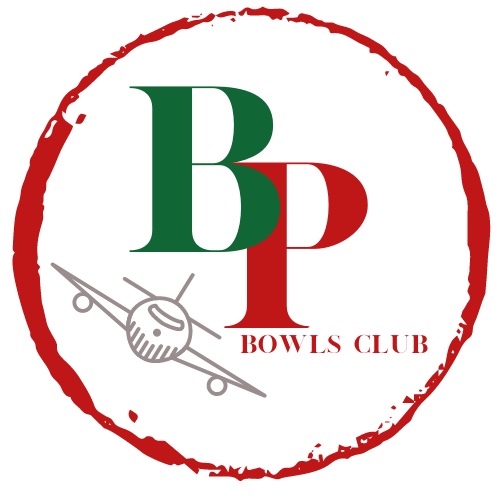 Buckley Park Bowls Club IncAPPLICATION FOR MEMBERSHIPFull Name: Mr/Ms________________________________________________________________________DOB: _________________________ Tel No. MOB:________________________ HOME:__________________________Email:________________________________________________________________________Address:  No.________________________		Street: 	_______________________________________________________________________Suburb: ______________________________________________________________________Occupation:___________________________________________________________________If Retired Former Occupation: ____________________________________________________Details of membership of other Bowling Clubs:_____________________________________________________________________________If elected I agree to abide by the Rules of the club and By-Laws of the ClubSignature: _____________________________________________ Date : _______________________________________Proposed by: ____________________________________ Signature: _____________________________________Proposed by: ____________________________________ Signature: _____________________________________* N.B. Both prosper and seconder must be Financial Members._____________________________________________________________________________(OFFICE USE ONLY)Date Received: ____________________________________ Date Elected: __________________________________Joining Fee:_______________________ Receipt No:_______________________ Date: _______________________